Write a program that:declares a 4 elements array. Each array element should contain a student score that is read from the user. After completely filling the array, the program should then add the number 1.5 to each array element and print the result.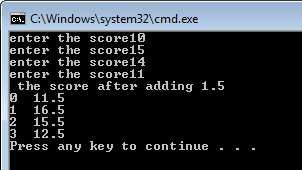 calculates the sum of the even elements of the array below.s[]={ 1,2,4,5,6,2,9,4,10,1};assume you have two arrays    array1 [5] = {1, 2, 3, 4, 5},  array2 [5] = {10, 9, 8, 7, 6} Multiply two arrays array 1 and array2, and store the result in a third array3 .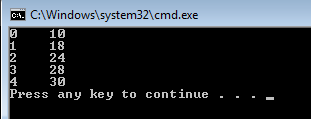 Display the values in array3 in reverse order.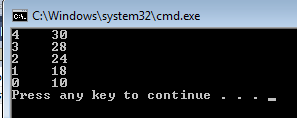 Find the value 24 in array3 and show the index of the matching array element.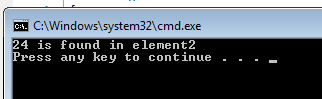 